                                                                                                          شماره:                                                                            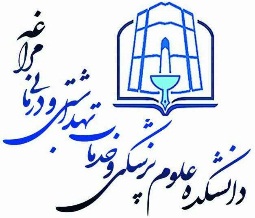                                                                                                                     تاریخ:                                                                                                                                                                                                                                                                                                                                                                                                                                                                                                                                                                                   معاونت توسعه مدیریت  و منابع        برگه استعلام قیمت خرید یک دستگاه سرور مرکز آموزشی و درمانی بیمارستان سینا مراغهمدت اعتبار پیشنهاد قیمت 10روز می باشد. محل تحویل کالا بیمارستان سینا می باشد.زمان تحویل کالا حداکثر10روز پس از اعلام برنده شدن می باشد.پیش پرداخت دارد.دستگاهها باید مورد تایید کارشناس فنی دانشکده باشد.قطعات باید دارای گارنتی معتبر باشد و رم و هارد باید به صورت جداگانه ارسال گردد.اینجانب شرکت ..................................دارای کدملی/اقتصادی.................................حاضر است اقلام مشروحه در این استعلام را به قیمتهایی که اعلام نموده ام با ارائه فاکتور رسمی تهیه و به انجام برسانم.                                                                                                                    مهر و امضاءشرکت/فروشگاهردیفشرح و مشخصات کالاشرح و مشخصات کالاتعداد/مقدارقیمت واحد-ریالقیمت کل-ریال11* HPE ProLiant DL380 Gen9Base Serverیک دستگاه22 *  Intel Xeon E5-2697 v4/18 Core/2.3 GHz/45 MB/DDR4-2400/145WProcessorیک دستگاه38 *HP 32GB (1×32GB) Dual Rank x4 DDR4-2400 CAS-17-17-17 Registered memory kit 805351-B21Memoryیک دستگاه41 *  HPE Smart Array P440ar 2GB FBWC 12Gb 2-ports | 726736-B21 | Int SAS Controller  Storage Controllerیک دستگاه51 *  HP 9.5mm SATA DVD-RW JackBlack Gen9 Optical DriveOptical Driveیک دستگاه62 *  HPE 1400W Flex Slot Platinum Plus Hot Plug Power SupplyPower Supplyیک دستگاه71 *  HP Ethernet 1Gb 4-port 33 Li AdapterNetwork Controller 1یک دستگاه81 *  HP Ethernet  10Gb 2-Port NC560SFP+ Adapter  665249-B21Network Controller 2یک دستگاه96 *  Hot Plug high performance fans,redundantAvailable Fans Kitیک دستگاه102 *  HP DL380G9 HeatsinkHeatsinkیک دستگاه1112* 600GB 12G SAS 15K 759212-B21HDDیک دستگاهقیمت کل به ریال:قیمت کل به ریال:قیمت کل به ریال:قیمت کل به ریال:قیمت کل به ریال: